From: Director of AFU: Jeremy Taylor21 September 2018Dear parent15th Annual Screening of new films by the Abingdon Film Unit,Saturday 29 September, 7pm, Amey TheatreI write to invite you to the annual screening of new films by members of the Abingdon Film Unit, which takes place in the Amey Theatre at 7pm on Saturday 29 September, the evening of Open Day. Described by The Independent as “the school’s unique asset”, the Film Unit and its members have produced over 150 films since 2003, many of which have won awards. We hope this year’s crop will tempt you to join us at this popular annual event. The annual screening includes new films in a variety of genres on a range of topics. It’s always exciting to see how our young filmmakers respond to the world around them, and that’s reflected this year in a batch of films that includes documentaries about independent food producers and the campaign to save an area of London’s Southbank for skateboarders, alongside inspiring stories of an attempt to fly a helicopter between the poles and a young man’s rise from a bottling factory to become CEO of a leading games company. There are poetic pieces featuring surprisingly profound conversations with members of the public as they travel by bus, and a striking portrait of a life immeasurably changed by hearing loss. And much, much more – we anticipate an evening of around a dozen new films in which fiction, documentary and animation will all be represented. We hope it will be an evening to remember. As always for this event, admission and refreshments are free, though we ask you to book your tickets in advance, if at all possible, to help us assess catering requirements. You can book tickets in one of three ways: Online at https://goo.gl/wNMNj3Email the box office at boxoffice@abingdon.org.uk, stating your name, contact details and the number of tickets you require Telephone 01235 849063 and leave a message stating your name, contact details and the number of tickets you require I do hope you can join us. Yours sincerely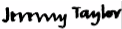 Jeremy TaylorDirector of AFU & Arts Partnershipsjeremy.taylor@abingdon.org.uk